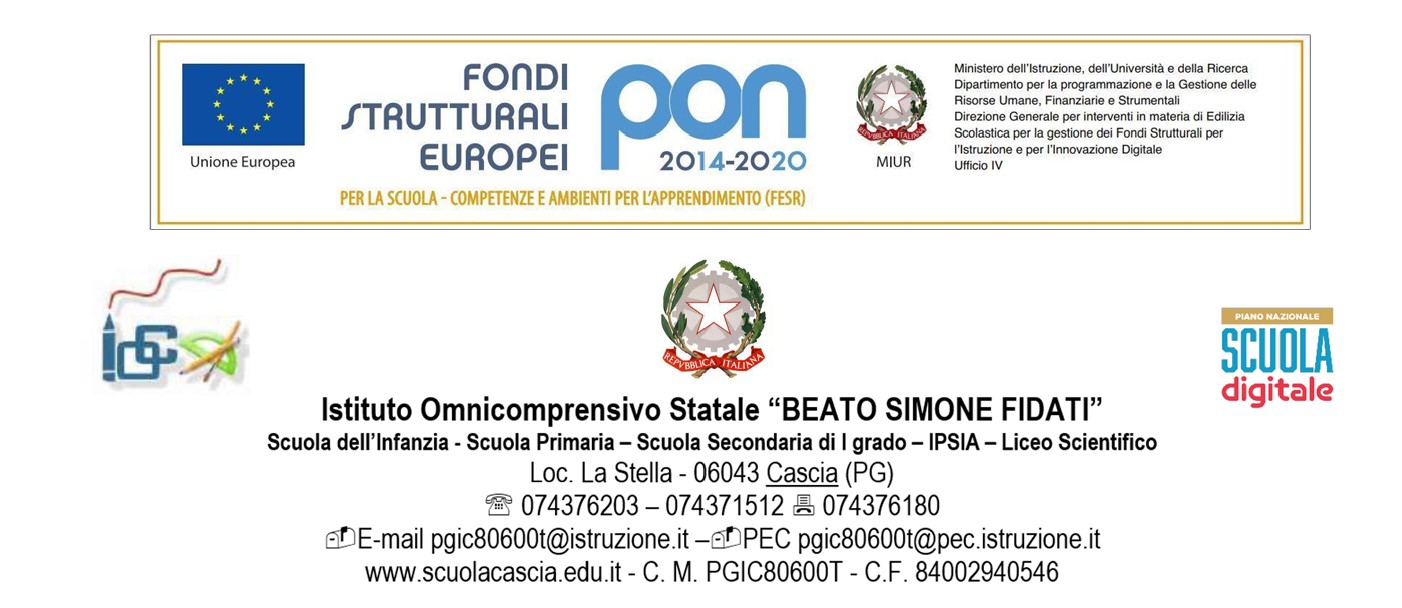 Sezione 1 - DescrittivaDenominazione progetto / attività  Responsabile del progettoObiettiviDurataRisorse umaneBeni e serviziPiano Offerta Formativa  -  Anno Scolastico   /                                Sintesi Progetto/AttivitàIndicare codice e denominazione del progetto curricolare       extracurricolare         d’istituto        di scuola dell’infanzia  di scuola primaria      di scuola secondaria I° grado        secondaria II° grado:Indicare  il responsabile del progettoDescrivere le finalità [1], gli obiettivi misurabili che si intendono perseguire [2], le metodologie utilizzate [3] i destinatari a cui si rivolge [4]. Illustrare eventuali rapporti con altre istituzioni (enti pubblici, associazioni) [5] .1.Finalità del progetto2. Obiettivi formativi3. Contenuti e attività4. Metodi e strumenti5. Fasi di attuazione del progetto:6. Prodotti attesi7. Modalità di verifica del progetto8. Destinatari9. Rapporti con altri enti: Descrivere l’arco temporale nel quale il progetto si attua, illustrare le fasi operative individuando le attività da svolgere in un anno finanziario separatamente da quelle da svolgere in un altro.di pianificazione delle attività  ( ) sino alla verifica finale  degli obiettivi raggiunti.	Indicare i profili di riferimento (qualifica professionale): [1] docenti, [2]  collaboratori esterni [3] non docenti  che si prevede utilizzare. Indicare i nominativi delle persone che ricopriranno ruoli rilevanti [4]: referenti, responsabili, F.O. Separare le utilizzazioni per l’anno finanziario.1. Docenti 2. Collaboratori esterni3. Personale ATAIndicare risorse logistiche ed organizzative [1] , i materiali [2], i servizi [3]  che si prevede di utilizzare. Separare gli acquisti da effettuare per l’anno finanziarioCascia, lì       Il responsabile del progetto